О проведении публичных слушаний по вопросам предоставления разрешения на условно разрешенный вид использования земельного участка и отклонения от предельных параметров разрешенного строительства, реконструкции объектов капитального строительстваВ соответствии со статьями 39, 40 Градостроительного кодекса Российской Федерации, Федеральным законом от 6 октября 2003 № 131–ФЗ «Об общих принципах организации местного самоуправления в Российской Федерации», Уставом муниципального образования города Чебоксары – столицы Чувашской Республики, принятым решением Чебоксарского городского Собрания депутатов от 30 ноября 2005 № 40, Правилами землепользования и застройки Чебоксарского городского округа, разработанными АО «РосНИПИУрбанистики» в 2015 году, утвержденными решением Чебоксарского городского Собрания депутатов от 3 марта 2016 года № 187, Положением «О порядке организации и проведения публичных слушаний в городе Чебоксары», утвержденным решением Чебоксарского городского Собрания депутатов от 24 декабря 2009 № 1528, на основании обращений Шачкова Ю.И. (вх. в адм. от 22 апреля 2022 года № Ш-5173), Михайлова О.В. (вх. в адм. от 22  апреля 2022 года № М-5118), Фиалковой Е.И. (вх. в адм. от 27 апреля 2022 года № Ф-5400), ФГБОУ ВО «ЧГУ им. И.Н. Ульянова» (вх. в адм. от 28 апреля 2022 года № 8400), Григорьева А.Н. (вх. в адм. от 29 апреля 2022 года № Г-5493)П О С Т А Н О В Л Я Ю:Провести публичные слушания 25 мая 2022 года в 16.00 часов в Большом зале администрации города Чебоксары по следующим вопросам:предоставления разрешения на условно разрешенный вид использования земельного участка с кадастровым номером 21:01:010603:83 площадью 4374 кв. м, расположенного по адресу: г. Чебоксары, 
ул. Гражданская, д. 47 (зона застройки индивидуальными жилыми домами (Ж-1)), «ремонт автомобилей»;предоставления разрешения на отклонение от предельных параметров разрешенного строительства, реконструкции объекта капитального строительства – реконструируемого нежилого здания магазина, в границах земельного участка с кадастровым номером 21:01:010804:201, расположенного по адресу: г. Чебоксары, ул. Гражданская, д. 72а, в части:- уменьшения минимального отступа от границ земельного участка с юго-восточной стороны с 3 м до 0 м, с юго-западной стороны с 3 м до 0 м;- увеличения максимального процента застройки в границах земельного участка с 60% до 80%;- уменьшения площади озеленения земельного участка с 15% до 0%;предоставления разрешения на отклонение от предельных параметров разрешенного строительства, реконструкции объекта капитального строительства – индивидуального жилого дома, в границах земельного участка с кадастровым номером 21:01:011102:771, расположенного по адресу: г. Чебоксары, в части уменьшения минимального отступа от границ земельного участка с северной стороны с 3 м до 1,9 м;предоставления разрешения на отклонение от предельных параметров разрешенного строительства, реконструкции объекта капитального строительства – «Комплекс студенческих общежитий с блоком обслуживания «ФГБОУ ВО «ЧГУ им. И.Н. Ульянова», в границах земельного участка с кадастровым номером 21:01:010305:24, расположенного по адресу: г. Чебоксары, ул. Университетская, д. 38, в части изменения предельной этажности здания корпуса № 1 с 5 до 13 этажей, корпуса № 2 с 5 до 16 этажей;предоставления разрешения на отклонение от предельных параметров разрешенного строительства, реконструкции объекта капитального строительства – индивидуального жилого дома, в границах земельного участка с кадастровым номером 21:01:030201:628, расположенного по адресу: г. Чебоксары, ул. Волжская, д. 5, в части уменьшения минимального отступа от границ земельного участка с северной стороны с 3 м до 1 м, с восточной стороны с 3 м до 0,5 м, с южной стороны с 3 м до 0,3 м.2. Комиссии по подготовке проекта правил землепользования и застройки администрации города Чебоксары обеспечить проведение публичных слушаний в соответствии с Положением «О порядке организации и проведения публичных слушаний в городе Чебоксары», утвержденным решением Чебоксарского городского Собрания депутатов от 24 декабря 2009 г. № 1528, и Правилами землепользования и застройки Чебоксарского городского округа, разработанными АО «РосНИПИУрбанистики» в 2015 года, утвержденными решением Чебоксарского городского Собрания депутатов от 3 марта 2016 года № 187.Председательствующим на публичных слушаниях назначить заместителя начальника управления архитектуры и градостроительства администрации города Чебоксары – главного архитектора города                       П. П. Корнилова.4. Управлению архитектуры и градостроительства администрации города Чебоксары организовать:4.1. Проведение экспозиции по вопросам, указанным в пункте 1 настоящего постановления, по адресу: город Чебоксары, улица К. Маркса, дом 36 в рабочие дни с 9.00 до 17.00 часов в период с 17 мая 2022 года по 25 мая 2022 года.4.2. Консультирование посетителей экспозиции по вопросам, указанным в пункте 1 настоящего постановления, по адресу: город Чебоксары, улица К. Маркса, дом 36 с 15.00 до 17.00 часов 19 мая 2022 года, 23 мая 2022 года.Предложения и замечания по вопросам, указанным в пункте         1 настоящего постановления, в письменном виде направлять в Комиссию по подготовке проекта правил землепользования и застройки администрации города Чебоксары по адресу: город Чебоксары, улица К. Маркса, дом 36, тел.: 23-50-08.Комиссии по подготовке проекта правил землепользования и застройки администрации города Чебоксары обеспечить опубликование заключения о результатах публичных слушаний по вопросам предоставления разрешения на условно разрешенный вид использования земельного участка и отклонения от предельных параметров разрешенного строительства, реконструкции объекта капитального строительства в течение 10 дней со дня проведения публичных слушаний в средствах массовой информации и разместить на официальном сайте города Чебоксары.7. Управлению информации, общественных связей и молодежной политики администрации города Чебоксары: 7.1. Опубликовать в газете «Чебоксарские новости» оповещения о проведении публичных слушаний по вопросам предоставления разрешения на условно разрешенный вид использования земельного участка и отклонения от предельных параметров разрешенного строительства, реконструкции объекта капитального строительства, о месте размещения и контактных телефонах Комиссии по подготовке проекта правил землепользования и застройки администрации города Чебоксары и разместить на официальном сайте города Чебоксары в информационно-телекоммуникационной сети «Интернет». 7.2. Опубликовать настоящее постановление в периодическом печатном издании «Вестник органов местного самоуправления города Чебоксары» и разместить на официальном сайте города Чебоксары в информационно-телекоммуникационной сети «Интернет».8. 	Настоящее постановление вступает в силу со дня его официального опубликования.9. 	Контроль за исполнением настоящего постановления возложить на постоянную комиссию Чебоксарского городского Собрания депутатов по вопросам градостроительства, землеустройства и развития территории города (Павлов А.Л.).Глава города Чебоксары 						       О.И. Кортунов12 мая 2022 года № 156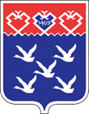 